									13/12/2021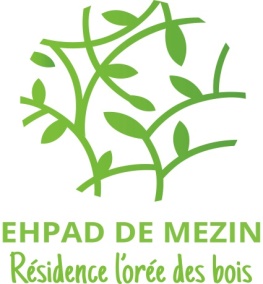 A L’ATTENTION DES FAMILLESA compter du  Mardi 14 Décembre après-midi vous pourrez à nouveau visiter votre parent.Visite tous les jours de14h00 à 18h00uniquement sur rendez-vous auprès du service infirmier. Un agent des services viendra vous chercher et vous accompagnera à la chambre de votre parent.Je vous rappelle que les gestes barrières et le port du masque sont obligatoires.Le directeur GARBAY Alain.